Benvolgudes famílies :Un any més podem oferir als alumnes de secundària la possibilitat de fer una estada a Anglaterra durant dues setmanes a l’estiu. Les dates proposades  són del 26 de juny al 10 de Juliol de 2016, ambdós inclosos. Teniu tota la informació als fulls adjunts i us convidem a assistir a la reunió informativa que farem  el proper dimarts 10 de novembre de 2015 a les 21 hores  a l’aula de música. Si esteu interessats que el vostre fill/a participi en aquest projecte, si us plau ompliu les dades que us demanem a continuació i feu-les arribar a la professora d’anglès abans del divendres 27 de novembre de 2015.Salutacions cordials.Col·legi Cor de MariaSummer School Cor de Maria - Norwich 2016Data: Diumenge 26 de juny al diumenge 10 de juliol del 2016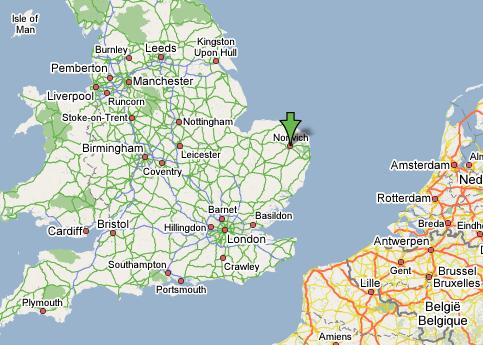 EL PROGRAMA INCLOU:El preu aproximat per persona és de 1600 €, inclòs el vol Barcelona/Stansted encara per determinar. Aquest preu ha estat calculat sobre la participació de 20 alumnes.Per reservar la plaça heu de fer els següents passos:Lliurar el comprovant signat abans del 27 de novembre del 2015.Fer un pagament de 400 € per garantir la vostra plaça, entre el dia 14 i 19 de desembre de 2015 amb el codi de pagament que us facilitarà l’escola.El següent pagament  serà també de 400 € per reservar els vols entre el dia 25 i 29 de gener de 2016.Pel que fa a la resta dels diners es faran dos pagaments de 400 €, el primer entre l’ 28 i el 31 de març de 2016 i l’altre entre el 24 i el 31 de maig de 2016.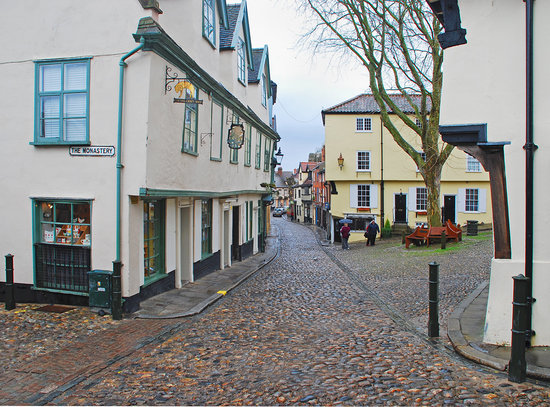 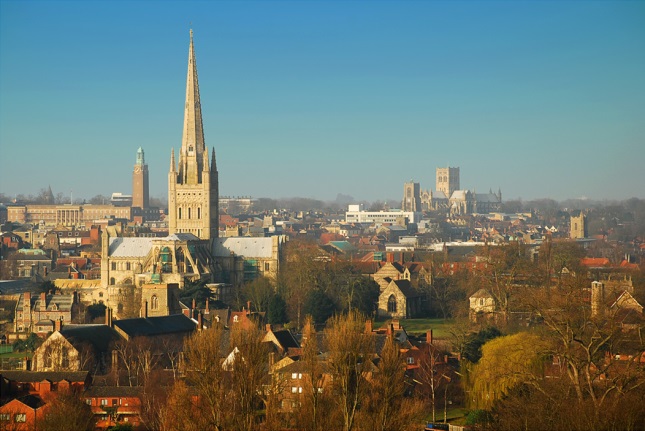 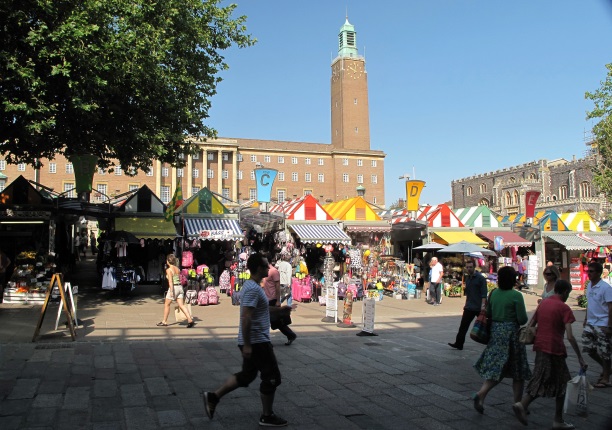 _____________________________________________________________________COMPROVANT DE RESERVA DE PLAÇA(Lliurar a la professora d’anglès, Glòria González,  abans del 27 de novembre del 2015)En/na_________________________________________, com a pare/mare,autoritzo el meu fill/a __________________________________________________del curs __________, a participar al Summer School Cor de Maria 2016 a Norwich, Anglaterra.__________________, a _____ de ___________________de 2015Firma pare/mare/tutor			DNI:.......................................................NorwichNorwichSAMPLE TWO WEEK PROGRAMMENorwichNorwichLESSONS TO TAKE PLACE AT 8 – 10 UPPER KING STREETDAY TIMEPROGRAMME SundayStudents arrive in NorwichMonday09 00-12 30Welcome Talk and English LessonMonday14 00-17 00Orientation of Norwich.  How to find the bank, post office, shops and excursion departure pointsTuesday09 00-12 30English LessonsTuesday14 00-17 00Sports in the ParkTuesday19 30-22 00Student DiscoWednesday09 00-12 30English LessonsWednesday13 30-18 00Half-Day Excursion to Great Yarmouth including a Heritage WalkThursday09 00-12 30English LessonsThursday13 30-17 00Outdoor activities at Eaton Vale Activity Centre; archery, high ropes, canoeing or raft building.Friday09 00-12 30English LessonsFriday14 00-17 00Visit to Norwich Castle MuseumSaturday09 00-18 00Full-Day Excursion to Cambridge to include a walking tour past the main colleges and a visit to St John’s College or punting on the River Cam.Saturday09 00-18 00Full-Day Excursion to Cambridge to include a walking tour past the main colleges and a visit to St John’s College or punting on the River Cam.SundayFree with Host FamilyMonday09 00-12 30English LessonsMonday14 00-17 00Dragon Hall. Discover why Norwich was one of the most important cities in Medieval England.Tuesday09 00-12 30English LessonsTuesday14 00-17 00Badminton and Basketball at Wensum Sports Hall Tuesday19 30-22 00Student Disco Wednesday09 00-13 30English LessonsWednesday13 30-18 00Half-day excursion to Blickling Hall country house and gardens.Thursday09 00-12 30English LessonsThursday14 00-17 00City Search – Navigate your way around Norwich.  Winning team wins a prize! Friday09 00-12 30Final Lesson and PresentationFriday14 00-17 0010-Pin Bowling at Riverside Saturday07 30-20 00Full-Day Excursion to London to include a walking tour past the sights: Houses of Parliament, Whitehall, Trafalgar Square, Westminster Abbey, Buckingham Palace.  Lunch in St James’s Park.  Free time for shopping or to visit a museum or art gallery.Sunday Students depart Norwich for return journey to Stansted Airport